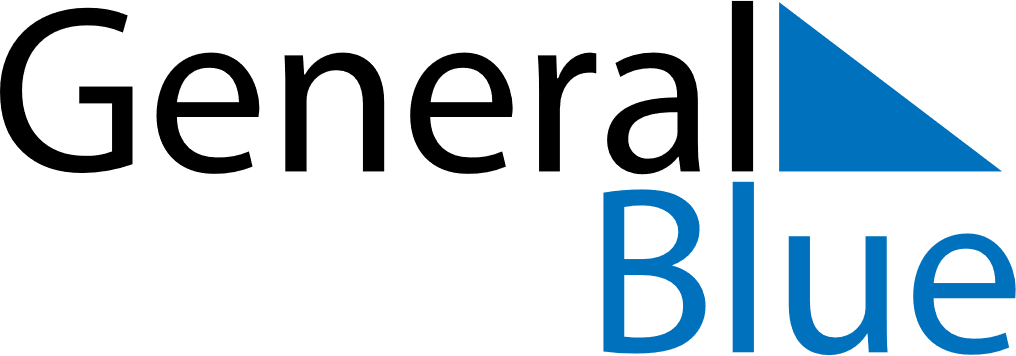 April 2023April 2023April 2023April 2023HungaryHungaryHungarySundayMondayTuesdayWednesdayThursdayFridayFridaySaturday123456778910111213141415Easter SundayEaster Monday1617181920212122Memorial Day for the Victims of the Holocaust232425262728282930